Oproep Circulaire KetensamenwerkingBijlage bij de aanvraag 1e schijfSamenwerkingsovereenkomstDe ondergetekenden (naam persoon + naam EN adres INDIENER)(naam persoon + naam en adres OVERIGE PARTNER(S))komen overeen dat :zij voor gezamenlijke rekening zullen samenwerken bij het uitvoeren van het project (NAAM VAN HET PROJECT) dat beschreven staat in het aanvraagformulier voor de indiening van projecten in de oproep Circulaire Ketensamenwerking;de overeenkomst in werking treedt op STARTDATUM VAN HET PROJECT (dd-mm-jjjj) en loopt tot en met EINDDATUM VAN HET PROJECT (dd-mm-jjjj);zij één van de partners uit het samenwerkingsverband, met name (NAAM EN ADRES PARTNER)  machtigen om als indiener op te treden voor het project (NAAM VAN HET PROJECT);de partners uit het samenwerkingsverband (NAAM EN ADRES ALLE PARTNER(S)) de volgende bijdrage of prestaties leveren aan het project (BEKNOPTE BESCHRIJVING PER PARTNER VAN HET SAMENWERKINGSVERBAND VAN DE CONCEPTUELE-INHOUDELIJKE OF ANDERE BIJDRAGE);het project begroot wordt op (TOTALE PROJECTKOSTEN IN EUR) (Cf BIJLAGE PROJECTBEGROTING) en er sprake is van een ‘private’ inbreng van minstens (BEDRAG EIGEN INBRENG IN EUR) in het project;de partners in het samenwerkingsverband hun ‘private’ inbreng onderling bepalen, nl.: (NAAM + INBRENG IN EUR PER PARTNER VAN HET SAMENWERKINGSVERBAND);zij intensief zullen samenwerken in een open, duidelijke communicatiestructuur en het project onderling te goeder trouw zullen uitvoeren;zij verklaren dat het samenwerkingsverband een boekhouding voert die toelaat de projectkosten eenduidig te identificeren. Aldus overeengekomen en in (AANTAL= aantal partners / DIGITAAL EXEMPLAAR VOOR VLAIO OP TE LADEN VIA HET ONLINE PLATFORM) exemplaren door alle betrokken partijen ondertekend te (LOCATIE) op (DATUM)voor (INDIENER)			b) voor (OVERIGE PARTNER(S)) ---Handtekeningen + namen + functies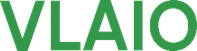 